Anpetu-We Lodge, Nisha Kittan Lodge, Shawnee Lodge and Woapink Lodge youth members!!Do not miss out on an opportunity to participate in the Section C-3B Conclave and have your registration covered and have $30 dollars travel/spending money!Personal commitment to participate in the Section C-3B Conclave from start to finish –September 27-29, 2019.Complete and submit on-line and/or hard copy application by September 13, 2019 @ http://www.stlesa.org/or Eagle Scout Association of Greater St. Louis, Inc., P. O. Box 410436, Creve Coeur, MO 63141-0436 If you have questions contact: Gerry Biedenstein – GerryBiedenstein@msn.comApplication:Name and contact info:  	Lodge:  	Rank:  	What is your commitment to the Order?What is your idea of Cheerful service?Why should you have your registration covered and receive $30 travel /spendingmoney? 	 	_  Eagle Scout Association of Greater St. Louis, Inc.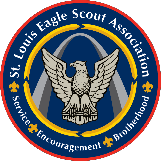 